СУМСЬКА МІСЬКА РАДАVIІ СКЛИКАННЯ ________ СЕСІЯРІШЕННЯРозглянувши звернення комунального підприємства «Сумитеплоенергоцентраль»  Сумської міської ради від «26» травня 2021 року № 955/01-03 щодо одержання  кредитного ліміту для забезпечення стабільної роботи підприємства, керуючись статтею 25 Закону України «Про місцеве самоврядування в Україні», Сумська міська рада, Сумська міська радаВИРІШИЛА:1.	Надати дозвіл КП «Сумитеплоенергоцентраль»  Сумської міської ради на одержання кредитного ліміту в сумі 1 000 000 (один мільйон) гривень в   АТ КБ «ПРИВАТБАНК».2.	Уповноважити директора КП «Сумитеплоенергоцентраль»  Сумської міської ради Скоробагатського Євгенія Олексійовича підписати відповідний кредитний договір.Сумський міський голова							О.М. ЛисенкоВиконавець: Скоробагатський Є.О. _____________    ___06.2021 рокуІніціатор розгляду питання – Сумський міський голова Лисенко О.М.Проект рішення підготовлено комунальним підприємством «Сумитеплоенергоцентраль» Сумської міської ради.Доповідач Скоробагатський Є.О.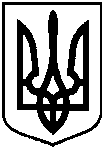 ПроектОприлюднено«___» _________2021 р.від ___ _______ 2021 року № _____- МРм. Суми Про надання дозволу комунальномупідприємству«Сумитеплоенергоцентраль»Сумської міської радина одержання кредитного ліміту вАТ КБ «ПРИВАТБАНК»